sporočilo medijem, november 2015Zveza zgodovinskih društev Slovenije na pragu praznovanja 70-letnice delovanja in podelitev stanovskih nagrad 2015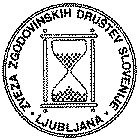 Zveza zgodovinskih društev Slovenije v sedemdesetem let delovanjaS svojim delom zveza zgodovinskih društev že 70 let izpolnjuje povezovalno vlogo zgodovinskih in drugih sorodnih društev, pa tudi zgodovinarjev in drugih raziskovalcev preteklosti različnih strok ter se zavzemamo za svobodo in avtonomijo znanstvenega in strokovnega ter pedagoškega dela na področju zgodovine in sorodnih ved. ZZDS povezuje stroko pri interesih, ki so skupni ter tako presega institucionalno in individualno ter krepi povezanost zgodovinarjev. V Zvezo zgodovinskih društev Slovenije (ZZDS), kot krovno organizacijo zgodovinarjev, se je leta 1980 preoblikovalo Zgodovinsko društvo za Slovenijo, ki je naslednik precej starejše tradicije, ki se je začela s sekcijo v notranjeavstrijskem historičnem društvu med leti 1843 in 1850, nato pa skladno z novo politično-upravno ureditvijo leta 1850 z ustanovitvijo Historičnega društva za Kranjsko. Namen prvega društva je bil jasen, bilo je društvo za preučevanje deželne zgodovine (nove upravne tvorbe), zato so bile glavne dejavnosti zbiranje virov, njihovo urejanje in znanstvena obdelava. Glavni cilj je bila izdaja zgodovine Kranjske, začeli pa so izdajati tudi časopis, ki je sledil istemu namenu. V času med obema vojnama se je nekdanje Muzejsko društvo za Kranjsko preimenovalo v Muzejsko društvo za Slovenijo, nadaljevanje tega pa je bilo po vojni Zgodovinsko društvo za Slovenijo. Do leta 1966 je imelo ZDS podružnice v Celju, Kranju, Mariboru, Metliki, Murski Soboti, Novem mestu, Postojni, Ptuju in Škofji Loki. Te so izhajale iz tradicije predvojnih regionalnih oziroma lokalnih zgodovinskih in muzejskih društev, ali pa so bile ustanovljene po vojni. Leta 1966 so podružnice postale regionalna društva, povezana v ZDS kot skupinski član. Z reorganizacijo Zgodovinskega  društva Slovenije v ZZDS leta 1980 so ta društva postala samostojne pravne osebe povezane v ZZDS. Stanovsko strokovno povezovanje oblikujejo bienalna zborovanja ZZDS (v 2016 načrtujemo 38. zborovanje z naslovom Zgodovina izobraževanja), okrogle mize in posvete, zadnji odmeven je bil posvet o Tolminskem puntu.  ZZDS nima individualnega članstva, ampak jo trenutno sestavlja 22 regionalnih (zgodovinskih, oziroma muzejskih) društev, ki pa je vsako zase različno aktivno. Društvo je tudi po vojni ohranjalo tradicijo izdajanja strokovnih časopisov. Zveza zgodovinskih društev od leta 1947 izdaja strokovni časopis slovenskih zgodovinarjev Zgodovinski časopis, ki je osrednja revija slovenskih zgodovinarjev in od leta 1953 Kroniko, časopis za slovensko krajevno zgodovino, ki je na nek način tudi naslednik predvojnega časopisa Kronika slovenskih mest.  V  zadnjih letih je ZZDS tudi soizdajatelj revije Šolska kronika. Vsako od uredništev je avtonomno.  Skozi posamezne številke glasil, ki jih izdajamo in katerih vsebine so v veliki meri dostopne tudi na medmrežju, se na svoj način zrcali tudi zgodovina slovenskega zgodovinopisja. V založništvu Zveze zgodovinskih društev je izšlo še 49 monografij, med drugim tudi zborniki iz zborovanj slovenskih zgodovinarjev, posebej odmevno je bilo zborovanje Zgodovina otroštva, zadnje čase ravno zaradi finančnih omejitev trenutnih razmer v so-založbi. Na tak način je izšla tudi monografija letošnjega nagrajenca.Zveza zgodovinskih društev s svojimi predhodniki organizira zborovanja zgodovinarjev že od leta 1938, neprekinjeno pa od leta 1946. Zborovanja v referatih, diskusijah in analizah v marsičem kažejo stanje slovenskega zgodovinopisja in potreb stroke. Pomen zborovanj pa je tudi v dajanju pobud za nadaljnje raziskave, bodisi za posamezna obdobja ali vsebinsko problematiko. V zadnjem času posebno pozornost namenjamo novim zgodovinopisnim usmeritvam in temam (1996: Zgodovina turizma, 2004: Ženske skozi zgodovino; 2012: Zgodovina otroštva; 2014: kulturna in socialna zgodovina hrane). Društvo je za izdajo strokovnih publikacij in periodiko vezano na razpise Agencije za raziskovalno dejavnost RS (ARRS) in Ministrstva za kulturo. Nagrade KlioNagrade Klio podeljuje ZZDS od leta 2000 na predlog svojega člana dr. Ervina Dolenca. Ob njegovi prezgodnji smrti se je zveza odločila, da uvede novo nagrado za zgodovinopisni prvenec, ki ga je poimenovala po njem. Nagrajence izbira posebna strokovna komisija. Med dosedanjimi nagrajenci in deli so zajeta različna zgodovinopisna področja in obdobja, hkrati pa tudi različni tipi študij. Glavni namen nagrade je spodbuda k boljšemu, predvsem prodornejšemu in pogumnejšemu raziskovalnem delu, hkrati pa nagrada predstavlja promocijo odmevnih raziskovalnih dosežkov tako med stroko kot v širši javnosti. Vsako zgodovinopisno delo pa je hkrati tudi delček v mozaik identitete prostora in razumevanja njegove naravne in kulturne dediščine. Letos je ponovno nagrajeno delo, ki se ukvarja s prehodom iz antike v srednji vek. Dosedanji nagrajenci so bili vsi po vrsti avtorji monografij, čeprav bi lahko bila nagrada podeljena tudi razpravi ali eseju, kar kaže na analitično prodornost raziskav in metodološko inovativnost, ki sta glavna kriterija pri izboru nagrajenca in ki se jo več kot vestno držijo tako nominiranci kot nagrajenci, ki so bili v posameznih letih izbrani tudi med več kot tridesetimi nominiranci za nagrado.2000	Peter Štih: “Villa quae Sclavorum lingua vocatur Goriza” : študija o dveh listinah cesarja Otona III. iz leta 1001 za oglejskega patriarha Johannesa in furlanskega grofa Werihena 2002	Igor Grdina: Ipavci: zgodovina slovenske meščanske dinastije, 2004	Matjaž Bizjak: Ratio facta est: gospodarska struktura in poslovanje poznosrednjeveških gospostev na Slovenskem, 2006	Alenka Cedilnik, Ilirik med Konstantinom Velikim in Teodozijem Velikim: balkansko-podonavski prostor v poročilih Atanazija, Hilarija, Sokrata Sholastika, Sozomena, Teodoreta in Filostorgija2008	Peter Vodopivec, Od Pohlinove slovnice do samostojne države: slovenska zgodovina od konca 18. stoletja do konca 20. stoletja, 2010	Andrej Studen: Pijane zverine: o moralni in patološki zgodovini alkoholizma na Slovenskem v dobi meščanstva, 2012	Bojan Godeša: Čas odločitev: katoliški tabor in začetek okupacije2014	Jurij Perovšek - Samoodločba in federacija: slovenski komunisti in nacionalno vprašanje 1920-1941Priznanji dr. Ervina Dolenca sta prejela dr. Neva Makuc leta 2012 za delo: Historiografija in mentaliteta v novoveški Furlaniji in Goriški, leta 2014 pa dr. Aleksander Lorenčič za delo: Prelom s starim in začetek novega: tranzicija slovenskega gospodarstva iz socializma v kapitalizem (1990-2004). Letošnji nagrajenec KLIOProfesor Rajko Bratož je s svojimi sistematičnimi raziskavami poznoantične zgodovine slovenskega in sosednjih ozemelj prikazal manj znano obdobje in problematiko, ki je sicer privlačevala tudi pozornost  arheologov. Njegovo raziskovalno delo je zahtevalo ponovno branje zgodovinskih virov in odkrivanje novih, ki so temeljili zlasti na prikazu zgodnjega krščanstva in cerkvene organizacije. Bratoževa monografija  Med Italijo in Ilirikom. Slovenski prostor in  njegovo sosedstvo v kasni  antiki je sintetični prikaz dolgoletnih avtorjevih raziskav,  nastalih  na podlagi njegovega izjemnega poznavanja literarnih in  listinskih virov ter obsežne literature (v knjigi obsega seznam  literature kar 44 strani), katere proučevanje je, kot avtor pravi, za posameznika »na meji obvladljivega«. Slovenski prostor in njegovo sosedstvo v pozni antiki je prvo delo v slovenskem prostoru in tudi prvo delo mednarodnih raziskavah, ki sistematično predstavlja zgodovino danes slovenskega ozemlja in njegovega širšega sosedstva v obdobju od druge tretjine 3. do zgodnjega 7. stoletja. V poglavja so vključeni podrobnejši prikazi tem kot so državljanske vojne v 3. in 4. stoletju, krščanske skupnosti v  Petovioni, Emoni in Celeji, bitka pri Frigidu, vpadi Hunov, langobardska invazija v Italijo, prihod Slovanov, njih etnogeneza in njene različne razlage, družbena ureditev pri Slovanih, nastanek oglejskega patriarhata, delitev oglejskega patriarhata in  razvoj cerkve v Istri.V knjigi Med Italijo in Ilirikom  pokazal, da je izjemen poznavalec  poznoantičnega časa na ozemlju Slovenije in sosednjih ozemelj. V knjigi se zrcali podoba znanstvenika, njegovo neumorno in natančno delo ter njegova predanost zgodovinopisju. Kaže se tudi njegova sposobnost prikazovanja spoznanj in pritegnitve pozornosti z nazorno razpravo, ki bralcu približa najbolj zapletena vprašanja, hkrati pa ga opozarja na interpretativne dvome in še odprte probleme.V Ljubljani, 17. 11. 2015 pripravila doc dr. Dragica Čeč, podpredsednica ZZDS